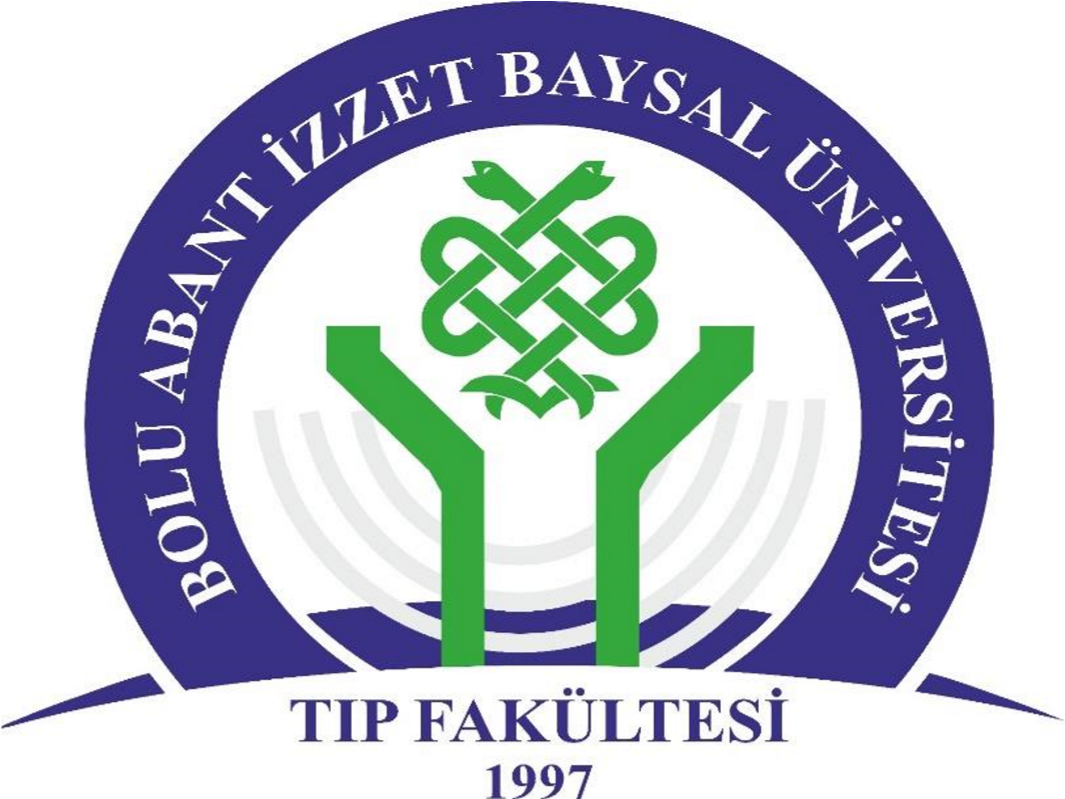 T.C. BOLU ABANT İZZET BAYSAL ÜNİVERSİTESİ TIP FAKÜLTESİ  İÇ HASTALIKLARI ANABİLİM DALI DÖNEM 4  EĞİTİM- UYGULAMA KARNESİ ÖĞRENCİNİN Adı Soyadı 	: Fakülte No 	:  	 	 	 	 Öğretim Yılı 	: Staj tarihi 	: Staj Grubu 	: İmza 	: AMAÇ:   Bu staj sonunda: a. 1.basamakta sık görülen dahiliye hastalıklarının tanı ve tedavisi ile ilgili teorik ve pratik bilgi kazanmasıb. Dahili hastalıklar arasında ayırıcı tanı yapabilmesi, c.Hasta muayenesini yapabilmesi, d.Acil dahili hastalıklara yaklaşımı ve basit, hayat kurtarıcı müdahaleleri yapabilir hale gelmesi amaçlanmaktadır.          STAJ ÇALIŞMA DÜZENİ:  İç hastalıkları stajının süresi 8 haftadır. Öğrencilere ilk gün ilk saatte stajın tanıtımı, amaç ve hedefleri anlatılır. Öğrencilerin staj programına uyacak şekilde teorik derslere ve pratik uygulamalara katılımları zorunludur. Derslik dışındaki tüm alanlarda (klinik, poliklinik, vb.) beyaz doktor gömleği giyilmesi ve hekim vakarına uygun giyinilmesi zorunludur.Hasta sayısına göre bir ya da birkaç öğrencinin sorumlu olduğu bir hasta yatağı belirlenir ve öğrenci (ler) o hastanın dosyası ile ilgili bilgilerden sorumludur. Hasta, kliniğe yattığı andan itibaren çalıştığı birimin asistanı gözetiminde anamnezin alınması, fizik bakısının yapılması ve dosyasının hazırlanması, hasta başı pratik uygulamalar sırasında hastanın öğretim üyesine sunulmasından sorumludur. Öğrencilerin hasta muayeneleri yalnızca sorumlu bir araştırma görevlisi veya uzman hekim nezaretinde yapılır. Pratik uygulama sırasında her öğrenci ile interaktif biçimde hastalar tartışılır. Ayırıcı tanı, tedavi, hasta yaklaşımı konusunda pratik eğitim verilir. Küçük grup uygulamasında grup öğretim üyeleri arasında eşit olarak paylaşılarak her bir öğretim üyesi staj boyunca kendi grubundaki öğrencilerin tüm pratik uygulamalarını yaptırır Öğrenci pratik staj sınavına girebilmesi için belirtilen temel hekimlik uygulamalarının tamamını belirtilen düzeylerde eksiksiz öğrenmesi ve uygulaması gerekmektedir. Eksiksiz olarak tamamlanan bu karneyi sınav sırasında sınav jürisine ibraz etmek zorundadır.  Nöbetler : Vizitte hazırladığı-sunduğu dosyalar: A. Staj boyunca öğreneceği temel Hekimlik Uygulamaları Düzeyler (UÇEP-2020 Tablo 2.4’den seçilmiştir) Öğrenme Düzeyi Açıklama:   Uygulamanın nasıl yapıldığını bilir ve sonuçlarını hasta ve/ veya yakınlarına açıklar  Acil bir durumda kılavuz/yönergeye uygun biçimde uygulamayı yapar  Karmaşık olmayan, sık görülen, durumlarda/olgularda uygulamayı* yapar Karmaşık durumlar/olgular da dahil uygulamayı* yapar Tarih Yer İlgili gözetmen imzası Tarih Servis İlgili gözetmen imzası Temel Hekimlik Uygulamaları  (UÇEP-2020 Tablo2.4 den seçilmiştir) Yeri İlgili gözetmen imzası A. Öykü alma 1. Genel ve soruna yönelik öykü alabilme  4 2. Mental durumu değerlendirebilme  3 B. Genel ve soruna yönelik fizik muayene 1. Antropometrik ölçümler  3 2. Batın muayenesi  4 3. Bilinç değerlendirme  4 4. Digital rektal muayene  3 5. Genel durum ve vital bulguların değerlendirilmesi  4 6. Kardiyovasküler sistem muayenesi  3 7. Kas‐İskelet sistem muayenesi  3 8. Baş boyun muayenesi  2 9. Meme ve aksiller bölge muayenesi  2 10. Solunum sistemi muayenesi  4 C. Kayıt tutma, raporlama ve bildirim 1. Aydınlatma ve onam alabilme  1 2. Epikriz hazırlayabilme  1 3. Hasta dosyası hazırlayabilme  3 4. Reçete düzenleyebilme  1 D. Laboratuvar testleri ve ilgili diğer işlemler 1. EKG çekebilme ve değerlendirebilme  1 2. Glukometre ile kan şekeri ölçümü yapabilme ve değerlendirebilme 1 3. Laboratuvar inceleme için istek formunu doldurabilme  1 4. Mikroskop kullanabilme  3 5. Periferik yayma yapabilme ve değerlendirebilme  3 6. Tam idrar analizi değerlendirebilme 2 7. Tarama ve tanısal amaçlı inceleme sonuçlarını yorumlayabilme 3 E. Girişimsel ve girişimsel olmayan uygulamalar 1. Airway uygulama  1 2. Akılcı ilaç kullanımı ilkelerini uygulayabilme  1 3. Akılcı laboratuvar ve görüntüleme inceleme istemi yapabilme  3 4. Arteryal kan gazı alma  1 5. Balon maske (ambu) kullanımı  1 6. Damar yolu açabilme  1 7. Endoskopik işlem  1 8. Hastadan biyolojik örnek alabilme  29. Hastanın uygun olarak taşınmasını sağlayabilme  2 10. IM, IV, SC, ID enjeksiyon yapabilme  1 11. İdrar sondası takabilme  1 12. Kan basıncı ölçümü yapabilme  4 13. Kan transfüzyonu yapabilme  1 14. Kapiller kan örneği alabilme  1 15. Kültür için örnek alabilme  1 16. Lavman yapabilme  1 17. Nazogastrik sonda uygulayabilme  2 18. Oksijen ve nebul‐inhaler tedavisi uygulayabilme  1 19. Oral, rektal ve topikal ilaç uygulamaları yapabilme  2 20. Parasentez yapabilme  1 21. Puls oksimetre uygulayabilme ve değerlendirebilme  3 22 Glasgow/AVPU koma skalasının değerlendirilebilme1 F. Koruyucu hekimlik ve toplum hekimliği uygulamaları 1. Geriyatrik değerlendirme yapabilme  3 G. Bilimsel araştırma ilke ve uygulamaları 1. Güncel literatür bilgisine ulaşabilme ve eleştirel gözle okuyabilme 3 2. Klinik karar verme sürecinde, kanıta dayalı tıp ilkelerini uygulayabilme 3 H. Sağlıklılık 1. Egzersiz ve fiziksel aktivite  3 2. Sağlıklı beslenme  3 